„Wpływ ruchu na rozwój dziecka”Ruch jest w stanie zastąpić prawie każdy lek,ale wszystkie leki razem wzięte nie zastąpią ruchu.”                                                                                – Wojciech Oczko –	Każdy wysiłek fizyczny ma zbawienny wpływ na rozwój organizmu, niezależnie od wieku. Towarzyszy nam od chwili narodzin, rozwija ciało ale także wpływa na umysł i psychikę. 	Ruch jest naturalną potrzebą każdego człowieka; u niemowlęcia ogranicza się do nieskoordynowanego machania rączkami i nóżkami, starsze maluchy poznają najbliższe otoczenie pełzając, później czworakując, by ostatecznie, w wieku ok. 12 miesięcy, przyjąć pozycję pionową, która umożliwi skakanie, bieganie, wspinanie się, a jeszcze później jazdę na rowerze. Każdy                  z tych etapów jest niezwykle ważny w przebiegu prawidłowego rozwoju psychoruchowego.	Gdy przyjrzymy się współczesnemu społeczeństwu dostrzeżemy,                          że prowadzi on, w głównej mierze, siedzący tryb życia. Dzieci do przedszkola, szkoły dowożone są niemal pod same drzwi, po powrocie siadają do biurek, natomiast czas wolny zazwyczaj spędzają przed telewizorem lub z telefonem                  w ręku. Nie trudno się domyślić, że taki tryb życia nie pozostanie obojętny dla organizmów, które do prawidłowego rozwoju potrzebują właśnie ruchu. I nie chodzi tu wyłącznie o problemy zdrowotne, tj. nadwaga i otyłość, problemy                        z krążeniem czy cukrzyca typu II, ale także na funkcjonowanie poznawcze dziecka oraz rozwój mózgu.Według Światowej Organizacji Zdrowia (WHO): Dzieci poniżej 1. roku życia powinny być aktywne ruchowo kilka razy dziennie na różne sposoby. Dzieci w wieku 1-2 lat powinny spędzać przynajmniej 180 minut dziennie na aktywności ruchowej o różnej intensywności. Dzieci w wieku 3-4 lat powinny być aktywne ruchowo przez przynajmniej 180 minut dziennie, z czego co najmniej 60 minut poświęcać na aktywność o umiarkowanej lub dużej intensywności. Dzieci i młodzież w wieku 5-17 lat powinny poświęcać przynajmniej 60 minut dziennie na aktywność o umiarkowanej lub dużej intensywności. Wpływ aktywności ruchowej na rozwój fizyczny dziecka:Rozwój struktur kostnychRegularna aktywność fizyczna sprzyja rozwojowi kości u dzieci. To szczególnie istotne w okresie wzrostu, gdy organizm przekształca tkankę chrzęstną w tkankę kostną. Ćwiczenia takie jak bieganie, skakanie czy jazda na rowerze stymulują wzrost i wzmacniają kości, co wpływa na ich wytrzymałość w późniejszym życiu.Rozwój mięśni Regularny ruch wpływa również na rozwój i kondycję mięśni dziecka. Wysiłek fizyczny zwiększa przekrój i objętość włókien mięśniowych, a także pozwala na rozwijanie ich siły. W uproszczeniu oznacza to, że dziecku, które było aktywne od początku, najprawdopodobniej łatwiej będzie np. podnieść ciężki przedmiot czy choćby wykonać przysiad w późniejszym życiu. Poprawa wydolności oddechowej i krążeniowejAktywność fizyczna wpływa na układ sercowo-naczyniowy, poprawiając wydolność oddechową i krążeniową dziecka. Regularne ćwiczenia zwiększają objętość wyrzutową serca i pojemność płuc, co przekłada się na wydajniejsze dostarczanie tlenu do tkanek. To z kolei przekłada się na ogólną kondycję dziecka oraz jego zdolność do wykonywania codziennych czynności, jak np. podbiegnięcie do autobusu czy wejście po schodach na wysokie piętro bez dużej zadyszki. Kontrola masy ciałaNadmierna masa ciała może doprowadzić do wielu problemów zdrowotnych, takich jak otyłość, nadciśnienie, cukrzyca. Regularna aktywność fizyczna pozwala kontrolować przyrost masy i zapobiega otyłości. Trzeba wspomnieć, że nie chodzi tu jednak wyłącznie o zaplanowany trening w ciągu dnia, ale też ruch w innej formie np. spontanicznej aktywności takiej jak spacer z psem, zabawa w ogrodzie czy korzystanie z roweru jako środka transportu. Rozwój układu immunologicznegoU dzieci aktywnych fizycznie obserwuje się zmniejszoną zapadalność na choroby zakaźne, co jest związane z lepszą pracą układu odpornościowego. Badania dowodzą, że wysiłek fizyczny rozwija układ immunologiczny i zwiększa jego zdolności do radzenia sobie z patogenami odpowiedzialnymi za choroby. Kształtowanie zdolności motorycznychNa początkowym etapie życia dzieci ruszają się tak, jak podpowiada im intuicja – skaczą, biegają, wspinają się, podnoszą przedmioty. W ten sposób mimowolnie kształtują swoje zdolności motoryczne: siłę, zwinność, szybkość, gibkość czy równowagę. W wieku szkolnym uczestniczą w zajęciach, które jeszcze bardziej skupiają się na rozwijaniu motoryki. To wszystko jest potrzebne do zachowania sprawności nie tylko w okresie dzieciństwa, ale i później. I nie chodzi tutaj wyłącznie o sprawność w kontekście sportu, ale też w kontekście wykonywania codziennych czynności. Zapobieganie wadom postawyPrzyczyny wad postawy u dzieci to najczęściej brak ruchu i siedzący tryb życia. Do dysfunkcji w układzie mięśniowo-szkieletowym dochodzi m.in. na skutek osłabienia lub nadmiernego napięcia mięśni, a także nieprawidłowego kształtowania się struktur kostnych. Aktywność fizyczna pozwala w ogromnym stopniu zapobiegać wadom postawy u dzieci, a także korygować je, gdy już się pojawią. Aktywność ruchowa a rozwój umysłowy dzieckaAktywność ruchowa przynosi mnóstwo korzyści, które wykraczają daleko poza rozwój fizyczny. Istnieje wiele dowodów na to, że regularny ruch może znacząco poprawić funkcje poznawcze i rozwój umysłowy dzieci, a także pozytywnie wpłynąć na obszar emocjonalny. Poprawa koncentracji i uwagiBadania wykazują, że ćwiczenia fizyczne stymulują wydzielanie neuroprzekaźników, które wpływają na funkcje poznawcze mózgu. Dlatego dzieci uczestniczące regularnie w aktywności fizycznej mają lepszą zdolność koncentracji, utrzymania uwagi i łatwiej przyswajają oraz zapamiętują materiał. Kształtowanie kreatywności Aktywność fizyczna może także stymulować kreatywność i pomysłowość dziecka. Dzieci, które mają możliwość eksplorowania różnych form ruchu, rozwijają swoją wyobraźnię i kształtują zdolność do rozwiązywania problemów. Ta kreatywność jest cenną umiejętnością w wielu dziedzinach życia.Redukcja stresu i poprawa samopoczucia psychicznegoWysiłek fizyczny rozładowuje nie tylko energię kumulującą się w organizmie dziecka, ale też stres, napięcie psychiczne i trudne emocje. Ćwiczenia wyzwalają endorfiny, które działają jak naturalne środki przeciwbólowe i przeciwdziałają uczuciu lęku. Dla wielu dzieci aktywność fizyczna stanowi doskonały sposób na radzenie sobie z codziennymi wyzwaniami emocjonalnymi. Do tego zmniejsza ryzyko wystąpienia dziecięcej depresji oraz innych zaburzeń na tle emocjonalnym i psychicznym. Dzieci są doskonałymi obserwatorami i naśladowcami. Dajmy im właściwy przykład. Zachęcajmy nasze dzieci do wspólnej aktywności, która nie tylko wpłynie na zdrowie, ale także pozwoli zacieśnić więzi z naszymi pociechami. 									Oprac. Helena BartosikŹródło:Maszorek -Szymala, A. (2021). Aktywność fizyczna i jej wpływ na rozwój dzieci i młodzieży w wybranych badaniach ankietowych. Aktywność Ruchowa Ludzi w Różnym Wieku, 1.https://zdrowedziecko.com/wplyw-aktywnosci-fizycznej-na-rozwoj-dzieckahttps://polki.pl/dieta-i-fitness/zdrowe-odzywianie,piramida-zywienia-i-aktywnosci-fizycznej-dla-dzieci-i-mlodziezy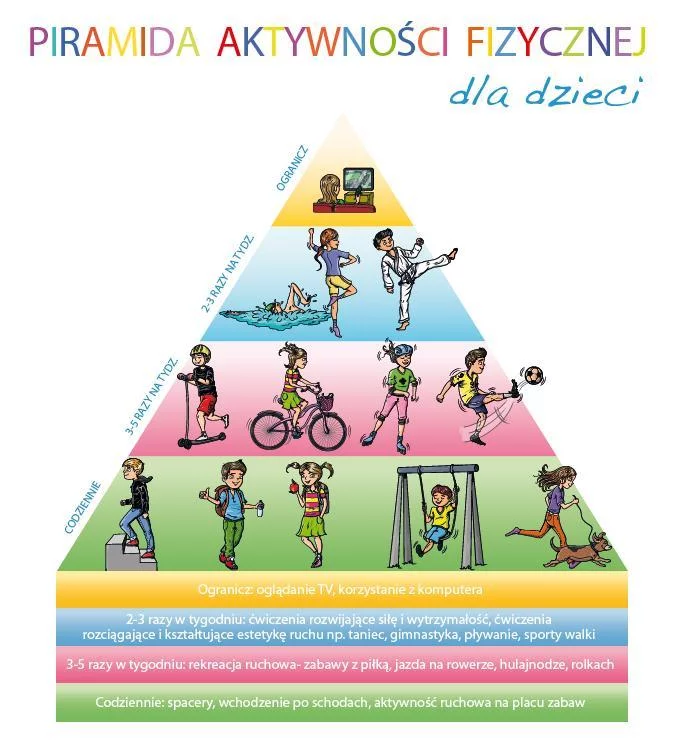 